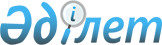 О внесении изменения в постановление Правительства Республики Казахстан от 10 декабря 1997 г. N 1732
					
			Утративший силу
			
			
		
					Постановление Правительства Республики Казахстан от 7 апреля 1998 г. N 295. Утратило силу - постановлением Правительства РК от 20 мая 1999 г. N 592 ~P990592





          Правительство Республики Казахстан ПОСТАНОВЛЯЕТ:




          Внести в постановление Правительства Республики Казахстан от 10 
декабря 1997 г. № 1732  
 P971732_ 
  "Об утверждении Положения о Канцелярии 
Премьер-Министра Республики Казахстан" следующее изменение: 




          в Положении о Канцелярии Премьер-Министра Республики Казахстан, 
утвержденном указанным постановлением: 




          пункт 16 признать утратившим силу.





     Премьер-Министр
   Республики Казахстан  


					© 2012. РГП на ПХВ «Институт законодательства и правовой информации Республики Казахстан» Министерства юстиции Республики Казахстан
				